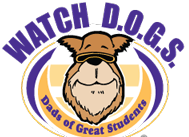 WATCH D.O.G.S. – Doughnuts with Dads!Calling all Watch D.O.G.S!Paws for a minute and join us for “Doughnuts with Dads”, an informative meeting about serving as a Hero of the Hallway at Tuscany Heights! We'll meet in the library on January 8th from 7:15-7:45. Come learn about the program and schedule your dates to be a Watch DOG on campus! An order form for Watch D.O.G.S. t-shirts is included on this form.  Order forms may also be picked up in the school office.  Deadline for t-shirt orders is February 5th with checks made payable to Tuscany Heights Elementary.Lawrence SaizTuscany Heights Elementary PTAWatch D.O.G.S. Coordinator “Top Dog”watchdogs@tuscanyheightspta.org210-323-9423------------------------------------------------------------------------------------------------------------WATCH D.O.G.S. T-SHIRT ORDER FORMOfficial Watch D.O.G.S. Uniform Short Sleeve T-Shirt: Sizes Small-XL $11.95Official Watch D.O.G.S. Uniform Short Sleeve T-Shirt: XXL and larger $13.95Kids “My Hero” Short Sleeve T-Shirt (Optional): Sizes Youth Small-XL Adult Small-Large $10.50NAME:_______________________________________________________PHONE:______________________________________________________CHILD’S GRADE & TEACHER:___________________________________________MEN’S SHIRTS ORDERED: SIZE_______  QUANTITY_______TOTAL AMOUNT DUE $_______KIDS’ SHIRTS ORDERED: SIZE_______  QUANTITY_______TOTAL AMOUNT DUE $_______GRAND TOTAL $_______CASH or CHECK,  IF CHECK #_______Make checks payable to:  Tuscany Heights Elementary*Return order form with payment in envelope to the attention of:T.H.E. Watch D.O.G.S.